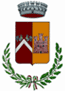 COMUNICATO STAMPASI RENDE NOTO che sono aperti i termini per la presentazione delle domande di erogazione borse di studio agli alunni meritevoli per l'anno scolastico 2018/2019. CHI PUO' PRESENTARE LA DOMANDAgli studenti residenti a Calolziocorte  che abbiano conseguito, senza aver subito bocciature, al termine della Scuola Secondaria di Primo Grado, il diploma di Scuola Secondaria di Primo Grado riportando una valutazione non inferiore a 10/10;gli studenti residenti a Calolziocorte che che abbiano conseguito, senza aver subito bocciature nello stesso indirizzo di studi, al termine di un corso quinquennale,  il diploma di maturità della Scuola Secondaria di Secondo Grado, riportando una valutazione non inferiore a 90/100;Il contributo concesso ai richiedenti con i requisiti previsti dal bando ammonta ad € 100,00 per gli alunni uscenti dalla Scuola Secondaria di Primo Grado e  ad  €  300,00  per gli  alunni uscenti dalla Scuola Secondaria di Secondo Grado;MODULISTICA Il modulo di richiesta è disponibile presso l'Ufficio Pubblica Istruzione del Comune di Calolziocorte e sul sito del Comune.PRESENTAZIONE DOMANDEDA  LUNEDÌ  16 SETTEMBRE 2019 ,  direttamente all’ Ufficio Protocollo del Comune di Calolziocorte.SCADENZA PRESENTAZIONE DOMANDEENTRO  LE   ORE  15,30   DI  MARTEDÌ  15 OTTOBRE 2019,  direttamente all’ ufficio protocollo del comune di calolziocorte PER INFORMAZIONI, CI SI PUÒ RIVOLGERE A:Ufficio Pubblica Istruzione e Sport del Comune di Calolziocorte – Piazza Vittorio Veneto,13 23801 Calolziocorte –Lc –Tel . n. 0341/639258-639254e-mail: ferrari.patrizia@comune.calolziocorte.lc.it            bolis.vanessa@comune.calolziocorte.lc.it            cattaneo.mariassunta@comune.calolziocorte.lc.itCalolziocorte,   06.09.2019                                                                                                                                           IL RESPONSABILE DELL’UFFICIO P.I.                                                                                                                                                           Patrizia Ferrari    